TessellationTessellate means to cover an area using a repetition of shapes with no overlaps or gaps.Which of the shapes below can tessellate?  What strategies can be used to determine if a shape can tessellate? 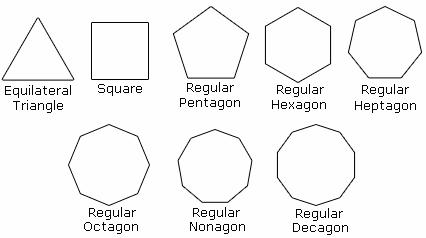 (See Text pg. 233-234 if you need assistance)